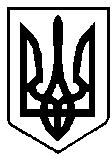 ВАРАСЬКА МІСЬКА РАДАЗвіт депутатів фракції «ПРОпозиція»  Вараської міської ради VIII скликання(з листопада 2020 року по жовтень 2022 року)За поданням Рівненської обласної організації політичної партії «ПРОпозиція» в листопаді 2020 року були обрані депутатами Вараської міської ради VIII скликання на виборах 25 жовтня 2020 року:1. Литвин Віра Андріївна – голова фракції;2. Сніжко Олег Михайлович – член фракції;
3. Данилко Вікторія Анатоліївна – член фракції;4. Гуліта Тетяна Василівна – член фракції ;5. Пікусь Катерина Василівна – член фракції;6. Шарабар Максим Валерійович – член фракції.Фракція здійснює свою діяльність відповідно до Конституції України, Законів України: «Про статус депутатів місцевих рад», «Про місцеве самоврядування в Україні», «Про звернення громадян», «Про політичні партії в Україні», регламенту роботи Вараської міської ради (рішення №5, від 10.11.2020 року) та інших чинних нормативно-правових актів України, передвиборчої програми політичної партії «ПРОпозиція».За рішенням №12 від 20.11.2020 року «Про утворення постійних комісій міської ради, затвердження їх складу та обрання голів постійних комісій» Вараської міської ради було призначено депутатів членами наступних комісій:Комісія з питань бюджету, фінансів, економічного розвитку та інвестиційної політики (бюджетна):- Сніжко Олег Михайлович – заступник голови комісії (за звітний період відбулась 21 комісія де був присутній на 18 засіданнях);- Шарабар Максим Валерійович – член комісії (за звітний період відбулась 21 комісія де був присутній на 7 засіданнях).Комісія з питань депутатської діяльності, законності та правопорядку (регламентна):- Пікусь Катерина Василівна - заступник голови комісії (за звітний період відбулось 17 комісій де була присутня на 15 засіданнях).Комісія з питань соціального захисту та охорони здоров’я (соціальна):- Гуліта Тетяна Василівна – заступник голови комісії (за звітний період відбулось 13 комісій де була присутня на  9 засіданнях).Комісія з питань комунального майна, житлової політики, інфраструктури та благоустрою  (комунальна):- Данилко Вікторія Анатоліївна – секретар комісії (за звітний період відбулось 27 комісій де була присутня на 22 засіданнях).Комісія з питань земельних відносин, містобудування та екології (земельна):- Литвин Віра Андріївна – голова комісії ( за звітний період відбулось 29 комісій де була присутня на 29 засіданнях).За час роботи депутатів Вараської міської ради VIII скликання було проведено 24 сесії та 42 пленарних засідань які були відвідані депутатами фракції (відсутність депутатів на пленарних засіданнях мала місце з поясненням поважних причин).Депутати беруть участь в роботі робочих груп та інших тимчасових та постійних комісіях:1. Робоча група з питань залучення інвестицій в економіку Вараської міської ради – Сніжко О.М.2. Комісія з вирішення земельних спорів щодо меж земельних ділянок та додержання добросусідства на території Вараської міської територіальної громади – Литвин В.А.	3. Координаційна рада з питань розвитку підприємництва при міському голові – Сніжко О.М., Литвин В.А.4. Конкурсна комісія з перевірки та відбору проєктних заявок для участі у програмі співфінансування ремонтів багатоквартирних житлових будинків у Вараській міській територіальній громаді на 2021-2025р. – Данилко В.А5. Про створення тимчасової комісії з обстеження амбулаторії с. Заболоття Вараського району Рівненської області – Гуліта Т. В.6. Про затвердження складу конкурсної комісії з проведення конкурсу на заміщення вакантної посади директора комунального некомерційного підприємства Вараської міської ради Агенція розвитку Вараської громади - Сніжко О.М.7. Про створення робочої групи для розроблення стратегії розвитку освітньої галузі Вараської міської територіальної громади – Пікусь К.В., Литвин В.А.8. Про створення робочої групи щодо вивчення питання продовження строку дії полігону для захоронення твердих побутових відходів Кузнецовського МКП розташованого на території Вараської міської територіальної громади та Рафалівської селищної територіальної громади – Литвин В.А.9. Конкурсної комісії на посади директорів закладів загальної середньої освіти Вараської міської територіальної громади Вараської міської ради – Литвин В.А.10. Робоча група по реновації КНП ВМР «Вараської багатопрофільної лікарні» – Гуліта Т.В. 11. та інші.Члени фракції активно працювали над вирішенням актуальних питань в різних сферах життєдіяльності Вараської територіальної громади. Протягом року здійснювали прийом громадян в тому числі і виїзні прийоми по селах нашої громади. Для вирішення питань, озвучених громадянами, депутати подавали усні та письмові запити, звернення, виносили на обговорення комісій або безпосередньо на сесію. По більшості з них на різних рівнях міської влади було здійснено заходи, що суттєво покращили ситуацію у різних сферах життя міста, або ж вирішили окремі локальні проблеми. Кожен з депутатів фракції також проводив регулярні зустрічі з виборцями своїх округів. Не менш важливою складовою діяльності фракції у Вараській міській раді, була робота над проєктами рішень міської ради. Крім того, на сесіях та засіданнях постійних комісій, депутатами фракції були озвучені усні пропозиції та звернення з різних питань життєдіяльності громади.На звернення жителів громади нами були здійсненні усні та письмові депутатські звернення та запити: - звернення щодо облаштування спортивно – ігрового майданчика та організації проведення дозвілля дітей та молоді с. Заболоття (в роботі);- звернення щодо автобусного сполучення з с. Озерці (не вирішено);- звернення  щодо відкриття в КНП ВМР «Вараській багатопрофільній лікарні» відділення переливання крові (виконано);- створення на базі КНП ВМР «Вараської багатопрофільної лікарні» відділення гемодіалізу (виконано);- звернення щодо ремонту дорожнього покриття стоянки між буд. 7 та дитячим майданчиком «Містечко» по мікрорайону Вараш (виконано);- звернення щодо облаштування доріг  в садово-городніх кооперативах (не виконано);- звернення щодо встановлення дитячих майданчиків та спортивних елементів на м-н Будівельників буд.38, 8-8/2, 7а-7б, 6, 9/1-9/4, м-н Вараш буд.11, м-н Перемоги буд.13, 32а, 15, с. Сопачів, с. Стара Рафалівка (частково виконано);- звернення щодо встановлення на м-н Будівельників підземних сміттєвих баків (не виконано);- звернення щодо вирішення питання шкільного туалету в с. Стара Рафалівка, с. Сопачів (частково виконано);- звернення щодо виділення місця під гараж у м. Вараші інвалідної коляски для інваліда 1 групи (виконано);- звернення щодо фінансової допомоги письменниці-казкарки Марії Солтис-Смірнової для друкування книги (виконано);- звернення щодо ремонту пішохідних доріжок по м-н Будівельників  буд.№ 6,7а-7б, 8/-8/2,9/1-9/4 (частково виконано);- звернення щодо будівництва дороги вул. Підлісна, с. Собіщиці (не виконано);- звернення щодо ямкового ремонту дорожнього покриття по м-н Будівельників, буд.7б та 25 (виконано);- звернення щодо встановлення смітника біля дитячого майданчика по вул. Енергетиків (виконано);- звернення щодо виділення коштів з міського бюджету на покриття витрат для створення та функціонування на території Вараської громади системи надання первинної безоплатної правової допомоги, яка буде доступна кожному, хто не може самостійно отримати таку допомогу (частково виконано);- звернення щодо проведення дезинфекції у підвалах по м-н Будівельників (виконано);- звернення щодо виділення земельних ділянок для учасників АТО (виконано);- звернення щодо мобілізованого (батька 5-ти дітей) який на той час знаходився в Донецькій області (виконано);- звернення щодо відкриття у м. Вараш, відділення для лікування офтальмологічних патологій мешканців Вараської громади (виконано);- звернення щодо встановлення стоянки для велосипедів поблизу громадської організації «Ольбери» (в процесі виконання);- звернення фірми «Скорпіо» щодо перегляду норм утворення та захоронення побутових відходів у непродовольчих магазинах міста ( виконано);- запит щодо відкритого звернення ФОПів які здійснюють свою діяльність на території МПП «Ринок» про недопущення підняття оплати за надання послуг підприємцям (виконано); - звернення до депутатів Вараської міської ради підтримати звернення  до Президента України, Голови Верховної Ради України, Прем’єр-міністра України щодо невідкладного розгляду законопроєктів №3853-1/3853-2 та №3993 (прийнято рішення міської ради  №4, від 10.11.2020 року);- звернення батьків ДНЗ №2, №1, Вараської гімназії про збереження закладів і недопущення приєднання до інших закладів освіти;- звернення про включення в проєктно – кошторисну документацію теплового вузла для підключення жителів вул. Колгоспної до теплопостачання (не виконано);- звернення про надання платних послуг КНП ВМР «Вараської багатопрофільної лікарні» та відкриття відділення денного стаціонару (виконано);- звернення про виплату постійної грошової допомоги вдові 13 дітей с. Сопачів (виконано);- звернення про організацію віддалених робочих місць працівників ЦНАПу ( виконано);	- звернення щодо організації довозу  шкільним автобусом дітей с. Сопачів;	- звернення щодо закупівлі якісної комунальної техніки для потреб нашої громади (частково виконано);	- звернення щодо розроблення правил поховання загиблих воїнів (не виконано);- звернення щодо ініціювання засідання робочої групи з питань залучення інвестицій в економіку Вараської МТГ;- звернення щодо ініціювання підготовки та прийняття проєктів рішень Вараської міської ради; - запит щодо надання інформації про виконання робіт по встановленню варкрафт майданчиків;- запит щодо використання приміщень шкіл в селах Діброва та Щоків в 2021-2025 роках та коштів на утримання даних приміщень;- запит про надання інформації про роботу місцевої ради та її органів про виконання планів і програм економічного і соціального розвитку, рішень ради і доручень виборців;- запит про доцільність оголошених торгів в системі Прозорро Департаментом ЖКГМБ щодо закупівлі принтерів;Окрім того при формуванні бюджету громади на 2022р. депутатами фракції подані пропозиції щодо фінансового забезпечення вирішення ряду проблемних питань, які потребували негайного вирішення в 2022 році, зокрема:- Капітальний ремонт вул. Хлібороб від будинку №38 до перехрестя з вул. Шкільна в с. Стара Рафалівка ( розроблено ПКД);- Поточний ремонт частини вул. Шкільної від перехрестя вул. Хлібороб до вул. Центральної дороги державного значення Т1808 протяжністю 150м. шляхом бетонування;- Ремонт дороги (посипка щебнем): с. Собіщиці -вул. Леоніда Коляди, с. Більська Воля - центральна дорога до церкви по вул. Шкільна, с. Мульчиці - вул. Молодіжна, вул. Завирська, с. Озерці - вул. Шкільна, вул. Шевченка, вул. Садова, с. Сопачів - вул. Набережна, с. Діброва;- Капітальний ремонт пішохідної дороги від АТБ до музичної школи, та Алеї Афганців;- Облаштування скверу біля архітектурної форми «Матері та дитини»;- Капітальний ремонт пішохідної дороги від музичної школи до вул. Паркової;- Ремонт прибудинкових пішохідних доріжок по м-н Будівельників № 6,7А, 7Б, 8/1, 9/1, 9/2, 9/3, 9/4. - Капітальний ремонт міжпанельних швів м-н Будівельників № 8/1, 7А, 7Б, 13, 14/1, 14/2, 15;- Реконструкція-рекультивація міського полігону твердих побутових відходів (встановлення сортувальної лінії);-  Ремонт боксу для пожежної машини с. Мульчиці;- Вуличне освітлення в с. Уріччя та Кримне;- Ремонт реабілітаційного та травматологічного відділення КНП ВМР Вараської багатопрофільної лікарні;- Центр переливання крові КНП ВМР «Вараської багатопрофільної лікарні» (закупівля нового обладнання - холодильників);- Роздільні сміттєві баки та облаштування туалетів в с. Рудка «Біле озеро»;- Кошти на придбання Новорічно–Різдвяних локацій - сквер по м-н Вараш перед будинком Вараш 11, та новорічних гірлянд для прикрашення туй по алеї просп. Шевченка, та для Новорічної ялинки біля автовокзалу, та для ялинок біля музичної школи;- Облаштування велопарковки  м-н Вараш, буд. №3 - ГО «Ольбери»;- Впорядкування Єврейського кладовища с. Стара Рафалівка;- Облаштування (впорядкування) спортивних майданчиків - футбольні поля по м-н Будівельників біля будинків 6, між 5/2 та 13, 17, 19/3, м-н Перемоги  між будинками 14-15-16;- Облаштування території під’їзду до природніх джерел;- Громадські туалети на території громади та у м. Вараш;- Ремонт водонапірних веж у с. Більська Воля, с. Собіщиці, с. Сопачів;- Електрифікація нових житлових масивів та встановлення підстанцій на території с. Більська Воля, с. Озерці (вул. Героїв Майдану, Нова), с. Бабка, с. Стара Рафалівка, с. Сопачів (масив Кар’єрний), с. Собіщиці (масив Богдана Хмельницького);- Розроблення ПКД меморіалу пам’яті загиблим воїнам та Героїв Небесної Сотні;- Облаштування місць для паркування автомобілів по м-н Перемоги буд.№ 13,16, 33А;- Кошти на ремонт актової зали у с. Заболоття.Депутатська фракція «ПРОпозиція» приймала активну участь та підтримала вирішення наступних питань, необхідних для покращання життя мешканців Вараської громади:- створення комунального медичного закладу КНП ВМР «Вараської багатопрофільної лікарні»;- виділення коштів на придбання  сучасної техніки для КП «Вараштепловодоканал» та КП «Благоустрій»;-закупівля медичного обладнання для КНП ВМР «Вараської багатопрофільної лікарні»;- відкриття кисневої станції та ПЛР - лабораторії;- зниження ставок місцевих податків підприємцям;- виділення та резервування земельних ділянок для бійців АТО/ООС;- підтримали звернення до вищих органів державної влади щодо відновлення пільгового тарифу для 30-ти кілометрової зони навколо АЕС;- сприяли фінансуванню робіт по програмі капітальних ремонтів багатоквартирних житлових будинків;- сприяли розробці ортофотопланів громади;- підтримали  рішення про створення «Вараського молодіжного центру»;- ініціювали виділення коштів в сумі 1 000 000 грн. на потреби ДФТГ Вараської громади; -депутати від фракції «ПРОпозиція» підтримували звернення колег –депутатів від інших фракцій до вищих посадових осіб держави та області-та інші.З метою підвищення обороноздатності держави в умовах воєнного стану підтримували рішення про виділення коштів на потреби збройних сил та забезпечення обороноздатності області, громади.Депутати Фракції «ПРОпозиції» є активними учасниками волонтерського руху із забезпечення ресурсами Українських військових, які з 2014 року стримують російську збройну агресію та мешканцям постраждалих  територій.Фракція «ПРОпозиція» у 2023-му і наступних роках ставлять перед собою такі завдання:- підтримання обороноздатності держави;- підтримка волонтерського руху;- сприяння у підготовці найпростіших укриттів громади;- створення інформаційно консультативного центру підтримки військовослужбовців та членів їх сімей в тому числі сімей загиблих військовослужбовців;- встановлення критих зупинок по маршрутах шкільних автобусів по старостинських округах;- розбудова спортивно-оздоровчої, туристичної інфраструктури громади, облаштування зон відпочинку, озеленення;-  створення сприятливих умов для розвитку малого і середнього бізнесу;- ремонт міських і сільських доріг;- забезпечення жителів громади якісними медичними послугами;- впорядкування документації та взяття на баланс КП «Благоустрій» кладовищ по старостинських округах;- облаштування освітлення пішохідних доріжок по бульвару Лесі Українки.;- вирішення матеріально-технічного забезпечення освітніх закладів, в т. ч. оновлення устаткування та ремонт харчоблоків;- допомога сім’ям, що потрапили в складні життєві обставини.Депутати фракції «ПРОпозиції» готові продовжувати працювати на користь Вараської громади. Переконані, що гуртом ми багато що зможемо, більше того, зміни вже почались і вони незворотні.Хочемо подякувати усім жителям Вараської громади за довіру і підтримку, а колегам-депутатам за відповідальне ставлення до своїх обов`язків, за дружбу, добросусідство та позитивні емоції, а також виконавчому комітету за розуміння та сприяння нашій депутатській діяльності. Дякуємо нашим захисникам, які боронять нашу землю, волонтерам, які підставляють плече підтримки нашим Героям. Віримо, що цей рік стане обов`язково переможним для нашої країни, а ми і надалі будемо працювати наближаючи своїми справами довгоочікувану Перемогу!Слава Україні!Героям Слава!